PRAYERS OF THE CHURCHA:  Let us pray for the whole people of God in Christ Jesus, and for all people according to their needs.                         (A brief silence)A:  Holy Spirit, you are the Lord and giver of life. We thank you for filling us with your strength. Empower our witness so that we boldly share the truth with others in Christian love and service, at every time and in every place we are given the opportunity.Lord, in your mercy,    C:   Hear our prayer.A:  Holy God, inspire your church to lives of faithfulness, boldness, and compassion; so that, through its witness, many may join it in singing, “Blessed is he who comes in the name of the Lord. Hosanna in the highest!” Lord, in your mercy,    C:   Hear our prayer.A:  God of goodness, all creation proclaims your glory; open our eyes to see your power and majesty in the detailed beauty of our world, and open our hearts to be gentle caretakers of the earth. Let the glory of creation be a testimony to your power and greatness, that we may live in praise and awe each day.Lord, in your mercy,    C:   Hear our prayer.A:  We give thanks, everlasting Father, for your servants who have departed this life in faith and now share the joys of your heavenly kingdom. We humbly ask that, with them, we may live in Christ and die in him, and at the last awaken in his likeness in the resurrection to life everlasting.Lord, in your mercy,    C:   Hear our prayer.A:   Lord of all, we lift up to you all in need of your healing touch. Grant healing of the body for the sick, comfort of the soul for the grieving, and bring peace to those whose minds race with worry or confusion. We pray especially for those we now name before you, either silently or aloud:   [NAMES]   Bless with healing all who put their trust and hope in you.Lord, in your mercy,    C:   Hear our prayer.P:  Into your hands, O Lord, we commend all for whom we pray,trusting in your mercy; through you Son, Jesus Christ, our Lord.                                                                                     C:   Amen.Bulletin - Page 4 of 4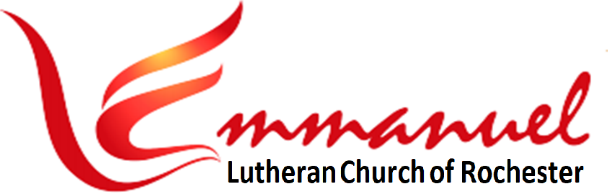 Worship - Eve of Palm Sunday	Sat, Apr 1st, 2023 - 6pmPastor:  Rev Doug Hedman		Lutheran Book of WorshipPianist:  Mary Ann Groven	           - Setting IIAnnouncements 		       * indicates stand as you are able*Processional Dialogue      (rise and face the back of the church)P:       In the name of the Father & of the Son & of the Holy Spirit.C:       Amen.                                                                     P:       Blessed is He who comes in the name of the Lord. C:       Hosanna in the highest.                                         P:       The Lord be with you. C:       And also with you.                                                  P:       Let us give thanks to the Lord. C:       It is right to give Him thanks and praise.               Prayer of the Day   ……  P: Let us pray. Almighty and everlasting God, you have sent your Son, our Savior, Jesus Christ, to take upon himself our flesh and to suffer death upon the cross, that all of humanity should follow the example of his great humility. Mercifully grant that we may both follow the example of his patience and also be made partakers of his resurrection; through the same Jesus Christ, your Son, our Lord, who lives and reigns with you  and  the  Holy  Spirit,  one  God,  now  and  forever.                                                           C:    Amen.*Processional Gospel …..…. John 12:12-19 …………………. Scripture Pg 1Hymn ……………………………….……. All Glory, Laud and Honor …. LBW #108  Bulletin - Page 1 of 4First Lesson ……….………..…. Isaiah 50:4-9a .………..…..… Scripture Pg 1Psalm 118:19-29 ….….……... (Read Responsively) …..... Scripture Pg 2Second Lesson .................. Philippians 2:5-11 .………... Scripture Pg 3Hymn ………..………... My Faith Looks Up to Thee(V.1,2,3)  .... LBW #479Sermon ......................................................................…. Rev Doug HedmanHymn ………………... Love Consecrates the Humblest Act .... LBW #122*Confession of Faith …..... Apostles’ Creed ………….….….. Bulletin Pg 3The Prayers of the Church ……….….…..…...……………………... Bulletin Pg 4*Lord’s Prayer ….……….…… (Traditional Version) …….….  Bulletin Pg 3*Passion Gospel …………….. Matthew 26:1-27:66 ……..… Scripture Pg 1Hymn ……………………….…….…. Ride On, Ride On in Majesty …. LBW #121Dismissal ……..……………………..…….…………….….…..….…..……………… LBW Pg 95No BenedictionWe are in one continuous Service of Worship until Easter.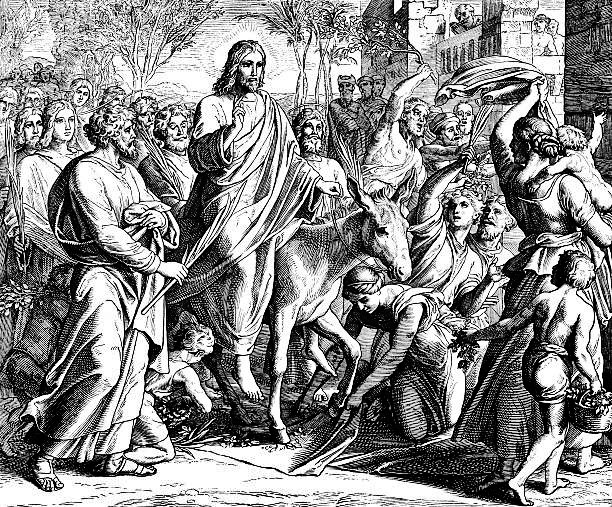    Bulletin - Page 2 of 4*Apostles’ CreedI Believe in God, the Father Almighty,Creator of Heaven and Earth.I Believe in Jesus Christ,  His Only Son,  Our Lord.He Was Conceived by the Power of the Holy SpiritAnd Born of the Virgin Mary.He Suffered Under Pontius Pilate, Was Crucified, Died, and Was Buried. He Descended into Hell.On the Third Day He Rose Again. He Ascended Into Heaven,And is Seated at the Right Hand of the Father.He Will Come Again to Judge the Living and the Dead.I Believe in the Holy Spirit,        the Holy catholic Church,The Communion of Saints,         the Forgiveness of Sins,The Resurrection of the Body,   and the Life Everlasting.   Amen.*Lord’s Prayer: Traditional VersionOur Father, Who Art In Heaven, Hallowed Be Thy Name,Thy Kingdom Come, Thy Will Be Done, On Earth As It Is In Heaven.Give Us This Day Our Daily Bread. And Forgive Us Our Trespasses,As We Forgive Those Who Trespass Against Us.And Lead Us Not Into Temptation, But Deliver Us From Evil.For Thine Is The Kingdom, And The Power, And The Glory,Forever And Ever.  Amen.OfferingsOfferings may be placed in the basket by the sanctuary door.Offerings may also be given electronically or via U.S. mail.Thanks for supporting the ministry of Emmanuel.Bulletin - Page 3 of 4Worship Servants TonightGuest Pastor:				Rev Doug Hedman     Pianist:  	 			Mary Ann GrovenGreeters: 	 			Lee & Julie PearceScripture / Prayers Reader:	Sharon RuffSound / Recording / Projection	Don HoltanSet-up and Take-down:		Don & Peg HoltanThanks for worshiping with us this evening. Your presence is your gift to us. We pray that our Service of Worship is a blessing to you. Sealed by the Holy Spirit and marked with the cross of Christ forever we are -- praising, proclaiming and practicing  --  Emmanuel,   God  with  us,   in  daily  life!Emmanuel Lutheran Church	 		3819 - 18th Avenue NW      (1965 Emmanuel Dr NW   Coming Soon) Rochester, MN 55901Phone: 507-206-3048              Website: 	         www.emmanuelofrochester.orgNew Email:	         EmmanuelRochesterNALC@gmail.com Facebook page:      Emmanuel Lutheran Church of Rochester, MNMen’s Bible Study In-PersonJoin us at Oasis Church each Wednesday at 11am, Apr 5th, 12th, 19th & 26th to study the appointed Scriptures.Women’s Bible StudyJoin the Women of Emmanuel to study "Twelve Ordinary Men" by John MacArthur at 1pm on Wed, Apr  12th & 26th  at  Oasis  Church. Thrivent Choice DollarsIf you have Thrivent Products, go online to www.thrivent.org         or call 1-800-847-4836  to designate your “Choice Dollars”.Announcements - Page 1 of 2*Processional Gospel: John 12:12-1912The next day the large crowd that had come to the feast heard that Jesus was coming to Jerusalem. 13So they took branches of palm trees and went out to meet him, crying out, “Hosanna! Blessed is he who comes in the name of the Lord, even the King of Israel!”  14And Jesus found a young donkey and sat on it, just as it is written, 15“Fear not, daughter of Zion; behold, your king is coming, sitting on a donkey’s colt!”  16His disciples did not understand these things at first, but when Jesus was glorified, then they remembered that these things had been written about him and had been done to him. 17The crowd that had been with him when he called Lazarus out of the tomb and raised him from the dead continued to bear witness. 18The reason why the crowd went to meet him was that they heard he had done this sign. 19So the Pharisees said to one another, “You see that you are gaining nothing. Look, the world has gone after him.”1st Reading: Isaiah 50:4-9a4The Lord God has given me the tongue of those who are taught, that I may know how to sustain with a word him who is weary. Morning by morning he awakens; he awakens my ear to hear as those who are taught. 5The Lord God has opened my ear, and I was not rebellious; I turned not backward. 6I gave my back to those who strike, and my cheeks to those who pull out the beard; I hid not my face from disgrace and spitting.  7But the Lord God helps me; therefore I have not been disgraced; therefore I have set my face like a flint, and I know that I shall not be put to shame. 8He who vindicates me is near. Who will contend with me? Let us stand up together. Who is my adversary? Let him come near to me. 9a Behold, the Lord God helps me; who will declare me guilty? The Word of the Lord.                                           Thanks be to God.Scripture - Page 1 of 3Psalm 118:19-29 (Read Responsively)19  Open for me the gates of righteousness;     I will enter them; I will offer thanks to the Lord. 20  “This is the gate of the Lord;     He who is righteous may enter.”                           21  I will give thanks to you, for you answered me     And have become my salvation.                           22  The same stone which the builders rejected     Has become the chief cornerstone.                      23  This is the Lord’s doing,     And it is marvelous in our eyes.                            24  On this day the Lord has acted;     We will rejoice and be glad in it.                           25  Hosannah, Lord, hosannah!     Lord, send us now success. 26  Blessed is he who comes in the name of the Lord;     We bless you from the house of the Lord.             27  God is the Lord; he has shined upon us;     Form a procession With branches up to the horns of the altar.         28  “You are my God, and I will thank you;     You are my God, and I will exalt you.”                   29  Give thanks to the Lord, for he is good;     His mercy endures forever.  Scripture - Page 2 of 32nd Reading: Philippians 2:5-1115Have this mind among yourselves, which is yours in Christ Jesus, 6who, though he was in the form of God, did not count equality with God a thing to be grasped, 7but emptied himself, by taking the form of a servant, being born in the likeness of men. 8And being found in human form, he humbled himself by becoming obedient to the point of death, even death on a cross. 9Therefore God has highly exalted him and bestowed on him the name that is above every name, 10so that at the name of Jesus every knee should bow, in heaven and on earth and under the earth, 11and every tongue confess that Jesus Christ is Lord, to the glory of God the Father.The Word of the Lord			          Thanks be to God.-----------------------------------------------------------The Passion Gospel, Matthew 26:1-27:66 is quite lengthy and is printed on a separate sheet.Scripture - Page 3 of 3Calendar ItemsWed,	Apr 5	    Men’s Bible Study - 11am at OasisThu,	Apr 6      Maundy Thursday Service w/Communion 6pmFri,	Apr 7	    Good Friday – Join Trinity in St Charles - 7pmSat,	Apr 8	    Eve of Easter Service w/Communion – 6pm***  OR  ***Sun,	Apr 9	    Easter Sunday Service – 10am at Our LandMon,	Apr 10     Public Reading of the New Testament – 6amWed,	Apr 12	    Men’s Bible Study - 11am at Oasis 	-and-	    Women’s Bible Study – 1pm at OasisThu,	Apr 13	    Council Meeting at Oasis – 3pmSat,	Apr 15	    Eve of Easter 2 Worship Service - 6pm Wed,	Apr 19	    Men’s Bible Study - 11am at Oasis Sat,	Apr 22	    Eve of Easter 3 Worship Service - 6pm Emmanuel Maundy Thursday Service at OasisOur Maundy Thursday continuous worship will be an austere service here at Oasis at 6pm and will be conducted by Rev Jack Miller.     We will use the Reclaim Hymnal, Setting III including Holy Communion. No slide presentation so take a hymnal.NO Emmanuel Good Friday Service at OasisWe will attend Trinity Lutheran of St Charles, Community Center, 830 Whitewater Ave, 55972 at 7pm. If interested in carpooling or needing a ride, let us know.Emmanuel EASTER Worship ServiceOur Easter service is planned to be at our church land building on Sunday, April 9th at 10am. That facility is now heated. In case a blizzard is predicted for Sunday, we will have our Easter service at Oasis on Saturday, April 8th at 6pm.Congregational Meeting – April 29thA short informational exchange after our April 29th Service.  Topics include The Great Commission & Activities at Church Land.Announcements - Page 2 of 2Hymn 1:  All Glory, Laud and Honor LBW #108  Refrain: All SingAll Glo-ry, Laud, and Hon-or, To You, Re-deem-er, King, To Whom the Lips of Chil-dren, Made Sweet Ho-san-nas Ring. Verse 1: All SingYou Are the King of Is-ra-el, And Da-vid’s Roy-al Son, Now in the Lord’s Name Com-ing, Our King and Bless-ed One. Repeat Refrain: All SingVerse 2: Women OnlyThe Com-pa-ny of An-gels, Are Prais-ing You on High, Cre-a-tion and All Mor-tals, In Cho-rus Make Re-ply. Repeat Refrain: All SingVerse 3: All SingThe Mul-ti-tude of Pil-grims, With Palms Be-fore You Went. Our Praise and Prayers and An-thems, Be-fore You We Pre-sent. Repeat Refrain: All SingVerse 4: Men OnlyTo You Be-fore Your Pas-sion, They Sang Their Hymns of Praise. To You, Now High Ex-alt-ed, Our Mel-o-dy We Raise. Repeat Refrain: All SingVerse 5: All SingTheir Praises You Ac-cept-ed, Ac-cept the Prayers We Bring, Great Author of All Good-ness, O Good and Gra-cious King. Repeat Refrain: All SingHymns - Page 1 of 3Hymn 2:  My Faith Looks Up to Thee LBW #479 (V.1,2,3)  Verse 1My Faith Looks Up to Thee,	Thou Lamb of Cal-va-ry, Sav-ior Di-vine. Now Hear Me While I Pray.Take All My Guilt A-way,Oh, Let Me from This Day Be Whol-ly Thine.Verse 2May Thy Rich Grace Im-part Strength to My Faint-ing Heart, My Zeal In-spire.As Thou Hast Died for Me,Oh, May My Love to TheePure, Warm, and Change-less Be, A Liv-ing Fire.Verse 3While Life’s Dark Maze I TreadAnd Griefs A-round Me Spread, Be Thou My Guide.Bid Dark-ness Turn to Day,Wipe Sor-row’s Tears A-way,Nor Let Me Ev-er Stray From Thee A-side.Hymns - Page 2 of 3Hymn 3:  Love Consecrates the Humblest Act LBW #122V1	Love Con-se-crates the Hum-blest ActAnd Ha-loes Mer-cy’s Deeds.It Sheds a Ben-e-dic-tion SweetAnd Hal-lows Hu-man Needs.V2	When in the Shad-ow of the CrossChrist Knelt and Washed the FeetOf His Dis-ci-ples He Gave UsA Sign of Love Com-plete.V3	Love Serves and Will-ing Stoops to ServeWhat Christ in Love So TrueHas Free-ly Done for One and All,Let Us Now Glad-ly Do.-----------------------------------------------------------Hymn 4:  Ride On, Ride On in Majesty LBW #121V1	Ride on, Ride on in Maj-es-ty.Hear All the Tribes Ho-san-na Cry.O Sav-ior Meek, Your Road Pur-sue,With Palms & Scat-tered Gar-ments Strewed.V2	Ride on, Ride on in Ma-jes-ty.In Low-ly Pomp Ride on to Die.Bow Your Meek Head to Mor-tal Pain,Then Take, O Christ, Your Pow'r, and Reign.Hymns - Page 3 of 331And when they had mocked him, they stripped him of the robe and put his own clothes on him and led him away to crucify him. 32As they went out, they found a man of Cyrene, Simon by name. They compelled this man to carry his cross. 33And when they came to a place called Golgotha, which means Place of a Skull, 34they offered him wine to drink, mixed with gall, but when he tasted it, he would not drink it. 35And when they had crucified him, they divided his garments among them by casting lots. 36Then they sat down and kept watch over him there. 37And over his head they put the charge against him, which read, “This is Jesus, the King of the Jews.”  38Then two robbers were crucified with him, one on the right and one on the left. 39And those who passed by derided him, wagging their heads  40and saying, “You who would destroy the temple and rebuild it in three days, save yourself! If you are the Son of God, come down from the cross.”  41So also the chief priests, with the scribes and elders, mocked him, saying, 42“He saved others; he cannot save himself. He is the King of Israel; let him come down now from the cross, and we will believe in him. 43He trusts in God; let God deliver him now, if he desires him. For he said, ‘I am the Son of God.’”  44And the robbers who were crucified with him also reviled him in the same way.  45Now from the sixth hour there was darkness over all the land until the ninth hour. 46And about the ninth hour Jesus cried out with a loud voice, saying, “Eli, Eli, lema sabachthani?” that is, “My God, my God, why have you forsaken me?”  47And some of the bystanders, hearing it, said, “This man is calling Elijah.”  48And one of them at once ran and took a sponge, filled it with sour wine, and put it on a reed and gave it to him to drink. 49But the others said, “Wait, let us see whether Elijah will come to save him.”  50And Jesus cried out again with a loud voice and yielded up his spirit.  51And behold, the curtain of the temple was torn in two, from top to bottom. And the earth shook, and the rocks were split. 52The tombs also were opened. And many bodies of the saints who had fallen asleep were raised, 53and coming out of the tombs after his resurrection they went into the holy city and appeared to many. 54When the centurion and those who were with him, keeping watch over Jesus, saw the earthquake and what took place, they were filled with awe and said, “Truly this was the Son of God!”  55There were also many women there, looking on from a distance, who had followed Jesus from Galilee, ministering to him, 56among whom were Mary Magdalene and Mary the mother of James and Joseph and the mother of the sons of Zebedee. 57When it was evening, there came a rich man from Arimathea, named Joseph, who also was a disciple of Jesus. 58He went to Pilate and asked for the body of Jesus. Then Pilate ordered it to be given to him. 59And Joseph took the body and wrapped it in a clean linen shroud 60and laid it in his own new tomb, which he had cut in the rock. And he rolled a great stone to the entrance of the tomb and went away. 61Mary Magdalene and the other Mary were there, sitting opposite the tomb. 62The next day, that is, after the day of Preparation, the chief priests and the Pharisees gathered before Pilate  63and said, “Sir, we remember how that impostor said, while he was still alive, ‘After three days I will rise.’  64Therefore order the tomb to be made secure until the third day, lest his disciples go and steal him away and tell the people, ‘He has risen from the dead,’ and the last fraud will be worse than the first.”  65Pilate said to them, “You have a guard of soldiers. Go, make it as secure as you can.”  66So they went and made the tomb secure by sealing the stone and setting a guard. P: The Gospel of the Lord. 		        		      C: Praise to you, O Christ.Passion Gospel - Page 4 of 4*Passion Gospel: Matthew 26:1-27:66C: Glory to you, O Lord.                                                               1When Jesus had finished all these sayings, he said to his disciples, 2“You know that after two days the Passover is coming, and the Son of Man will be delivered up to be crucified.” 3Then the chief priests and the elders of the people gathered in the palace of the high priest, whose name was Caiaphas, 4and plotted together in order to arrest Jesus by stealth and kill him.  5But they said, “Not during the feast, lest there be an uproar among the people.” 6Now when Jesus was at Bethany in the house of Simon the leper, 7a woman came up to him with an alabaster flask of very expensive ointment, and she poured it on his head as he reclined at table. 8And when the disciples saw it, they were indignant, saying, “Why this waste?  9For this could have been sold for a large sum and given to the poor.”  10But Jesus, aware of this, said to them, “Why do you trouble the woman? For she has done a beautiful thing to me.  11For you always have the poor with you, but you will not always have me. 12In pouring this ointment on my body, she has done it to prepare me for burial. 13Truly, I say to you, wherever this gospel is proclaimed in the whole world, what she has done will also be told in memory of her.”  14Then one of the twelve, whose name was Judas Iscariot, went to the chief priests  15and said, “What will you give me if I deliver him over to you?” And they paid him thirty pieces of silver. 16And from that moment he sought an opportunity to betray him.  17Now on the first day of Unleavened Bread the disciples came to Jesus, saying, “Where will you have us prepare for you to eat the Passover?”  18He said, “Go into the city to a certain man and say to him, ‘The Teacher says, My time is at hand. I will keep the Passover at your house with my disciples.’”  19And the disciples did as Jesus had directed them, and they prepared the Passover. 20When it was evening, he reclined at table with the twelve. 21And as they were eating, he said, “Truly, I say to you, one of you will betray me.”  22And they were very sorrowful and began to say to him one after another, “Is it I, Lord?”  23He answered, “He who has dipped his hand in the dish with me will betray me.  24The Son of Man goes as it is written of him, but woe to that man by whom the Son of Man is betrayed! It would have been better for that man if he had not been born.”  25Judas, who would betray him, answered, “Is it I, Rabbi?” He said to him, “You have said so.”  26Now as they were eating, Jesus took bread, and after blessing it broke it and gave it to the disciples, and said, “Take, eat; this is my body.”  27And he took a cup, and when he had given thanks he gave it to them, saying, “Drink of it, all of you, 28for this is my blood of the covenant, which is poured out for many for the forgiveness of sins. 29I tell you I will not drink again of this fruit of the vine until that day when I drink it new with you in my Father’s kingdom.”  30And when they had sung a hymn, they went out to the Mount of Olives. 31Then Jesus said to them, “You will all fall away because of me this night. For it is written, ‘I will strike the shepherd, and the sheep of the flock will be scattered.’   32But after I am raised up, I will go before you to Galilee.”  33Peter answered him, “Though they all fall away because of you, I will never fall away.”  34Jesus said to him, “Truly, I tell you, this very night, before the rooster crows, you will deny me three times.”  35Peter said to him, “Even if I must die with you, I will not deny you!” And all the disciples said the same. 36Then Jesus went with them to a place called Gethsemane, and he said to his disciples, “Sit here, while I go over there and pray.”  Passion Gospel - Page 1 of 437And taking with him Peter and the two sons of Zebedee, he began to be sorrowful and troubled. 38Then he said to them, “My soul is very sorrowful, even to death; remain here, and watch with me.”  39And going a little farther he fell on his face and prayed, saying, “My Father, if it be possible, let this cup pass from me; nevertheless, not as I will, but as you will.”  40And he came to the disciples and found them sleeping. And he said to Peter, “So, could you not watch with me one hour?  41Watch and pray that you may not enter into temptation. The spirit indeed is willing, but the flesh is weak.”  42Again, for the second time, he went away and prayed, “My Father, if this cannot pass unless I drink it, your will be done.”  43And again he came and found them sleeping, for their eyes were heavy. 44So, leaving them again, he went away and prayed for the third time, saying the same words again. 45Then he came to the disciples and said to them, “Sleep and take your rest later on. See, the hour is at hand, and the Son of Man is betrayed into the hands of sinners. 46Rise, let us be going; see, my betrayer is at hand.” 47While he was still speaking, Judas came, one of the twelve, and with him a great crowd with swords and clubs, from the chief priests and the elders of the people. 48Now the betrayer had given them a sign, saying, “The one I will kiss is the man; seize him.”  49And he came up to Jesus at once and said, “Greetings, Rabbi!” And he kissed him. 50Jesus said to him, “Friend, do what you came to do.” Then they came up and laid hands on Jesus and seized him. 51And behold, one of those who were with Jesus stretched out his hand and drew his sword and struck the servant of the high priest and cut off his ear. 52Then Jesus said to him, “Put your sword back into its place. For all who take the sword will perish by the sword.  53Do you think that I cannot appeal to my Father, and he will at once send me more than twelve legions of angels?  54But how then should the Scriptures be fulfilled, that it must be so?”  55At that hour Jesus said to the crowds, “Have you come out as against a robber, with swords and clubs to capture me? Day after day I sat in the temple teaching, and you did not seize me. 56But all this has taken place that the Scriptures of the prophets might be fulfilled.” Then all the disciples left him and fled. 57Then those who had seized Jesus led him to Caiaphas the high priest, where the scribes and the elders had gathered. 58And Peter was following him at a distance, as far as the courtyard of the high priest, and going inside he sat with the guards to see the end. 59Now the chief priests and the whole council were seeking false testimony against Jesus that they might put him to death, 60but they found none, though many false witnesses came forward. At last two came forward  61and said, “This man said, ‘I am able to destroy the temple of God, and to rebuild it in three days.’”  62And the high priest stood up and said, “Have you no answer to make? What is it that these men testify against you?”  63But Jesus remained silent. And the high priest said to him, “I adjure you by the living God, tell us if you are the Christ, the Son of God.”  64Jesus said to him, “You have said so. But I tell you, from now on you will see the Son of Man seated at the right hand of Power and coming on the clouds of heaven.”  65Then the high priest tore his robes and said, “He has uttered blasphemy. What further witnesses do we need? You have now heard his blasphemy. 66What is your judgment?” They answered, “He deserves death.”  67Then they spit in his face and struck him. And some slapped him, 68saying, “Prophesy to us, you Christ! Who is it that struck you?” 69Now Peter was sitting outside in the courtyard. And a servant girl came up to him and said, “You also were with Jesus the Galilean.”  70But he denied it before them all, saying, “I do not know what you mean.” Passion Gospel - Page 2 of 4 71And when he went out to the entrance, another servant girl saw him, and she said to the bystanders, “This man was with Jesus of Nazareth.”  72And again he denied it with an oath: “I do not know the man.”  73After a little while the bystanders came up and said to Peter, “Certainly you too are one of them, for your accent betrays you.” 74Then he began to invoke a curse on himself and to swear, “I do not know the man.” And immediately the rooster crowed. 75And Peter remembered the saying of Jesus, “Before the rooster crows, you will deny me three times.” And he went out and wept bitterly.  1When morning came, all the chief priests and the elders of the people took counsel against Jesus to put him to death. 2And they bound him and led him away and delivered him over to Pilate the governor. 3Then when Judas, his betrayer, saw that Jesus was condemned, he changed his mind and brought back the thirty pieces of silver to the chief priests and the elders, 4saying, “I have sinned by betraying innocent blood.” They said, “What is that to us? See to it yourself.”  5And throwing down the pieces of silver into the temple, he departed, and he went and hanged himself. 6But the chief priests, taking the pieces of silver, said, “It is not lawful to put them into the treasury, since it is blood money.”  7So they took counsel and bought with them the potter’s field as a burial place for strangers. 8Therefore that field has been called the Field of Blood to this day. 9Then was fulfilled what had been spoken by the prophet Jeremiah, saying, “And they took the thirty pieces of silver, the price of him on whom a price had been set by some of the sons of Israel, 10and they gave them for the potter’s field, as the Lord directed me.”  11Now Jesus stood before the governor, and the governor asked him, “Are you the King of the Jews?” Jesus said, “You have said so.” 12But when he was accused by the chief priests and elders, he gave no answer. 13Then Pilate said to him, “Do you not hear how many things they testify against you?” 14But he gave him no answer, not even to a single charge, so that the governor was greatly amazed. 15Now at the feast the governor was accustomed to release for the crowd any one prisoner whom they wanted. 16And they had then a notorious prisoner called Barabbas.  17So when they had gathered, Pilate said to them, “Whom do you want me to release for you: Barabbas, or Jesus who is called Christ?”  18For he knew that it was out of envy that they had delivered him up. 19Besides, while he was sitting on the judgment seat, his wife sent word to him, “Have nothing to do with that righteous man, for I have suffered much because of him today in a dream.” 20Now the chief priests and the elders persuaded the crowd to ask for Barabbas and destroy Jesus. 21The governor again said to them, “Which of the two do you want me to release for you?” And they said, “Barabbas.”  22Pilate said to them, “Then what shall I do with Jesus who is called Christ?” They all said, “Let him be crucified!” 23And he said, “Why? What evil has he done?” But they shouted all the more, “Let him be crucified! 24So when Pilate saw that he was gaining nothing, but rather that a riot was beginning, he took water and washed his hands before the crowd, saying, “I am innocent of this man’s blood; see to it yourselves.” 25And all the people answered, “His blood be on us and on our children!”  26Then he released for them Barabbas, and having scourged Jesus, delivered him to be crucified. 27Then the soldiers of the governor took Jesus into the governor’s headquarters, and they gathered the whole battalion before him. 28And they stripped him and put a scarlet robe on him, 29and twisting together a crown of thorns, they put it on his head and put a reed in his right hand. And kneeling before him, they mocked him, saying, “Hail, King of the Jews!”  30And they spit on him and took the reed and struck him on the head. Passion Gospel - Page 3 of 4